Publicado en Madrid el 25/03/2020 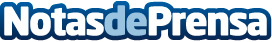 La aerotermia cuadruplica el rendimiento y la eficiencia de sus principales alternativas de calefacciónLa aerotermia es una tecnología que gana terreno en el sector energético por sus múltiples beneficios respecto a las opciones tradicionales. Comparada con sistemas de calefacción tradicionales como el gas natural, gasoil, propano, biomasa o el calentamiento mediante calderas eléctricas, la aerotermia es, de media, un 400% más eficiente. Así lo aseguran desde Enerpop EnergyDatos de contacto:Miguel EstébanezEnerpop Energy912210183Nota de prensa publicada en: https://www.notasdeprensa.es/la-aerotermia-cuadruplica-el-rendimiento-y-la Categorias: Finanzas Ecología Industria Téxtil http://www.notasdeprensa.es